1. Младший возраст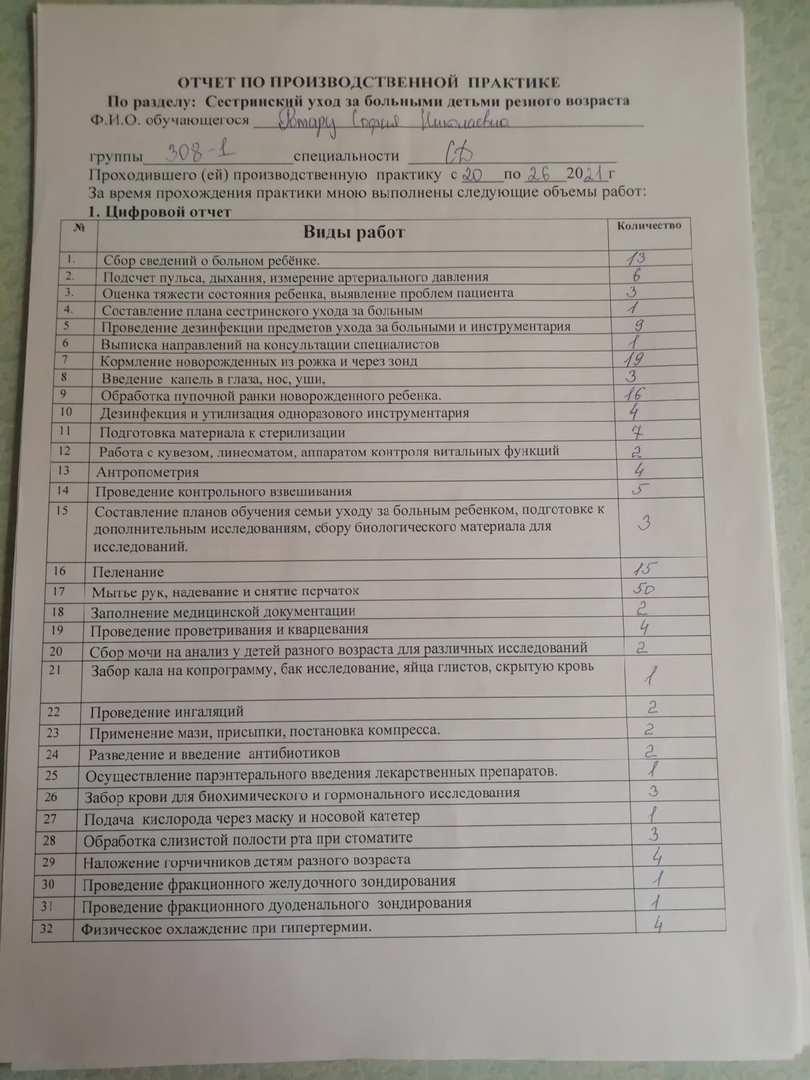 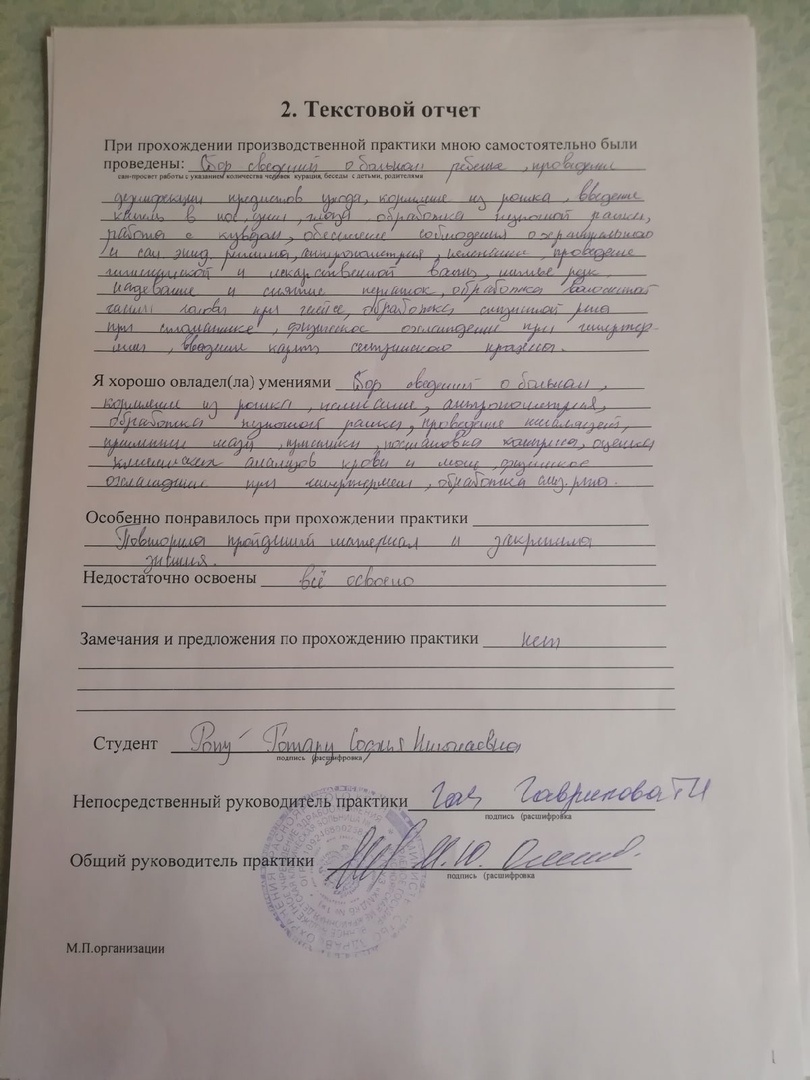 2. Старший возраст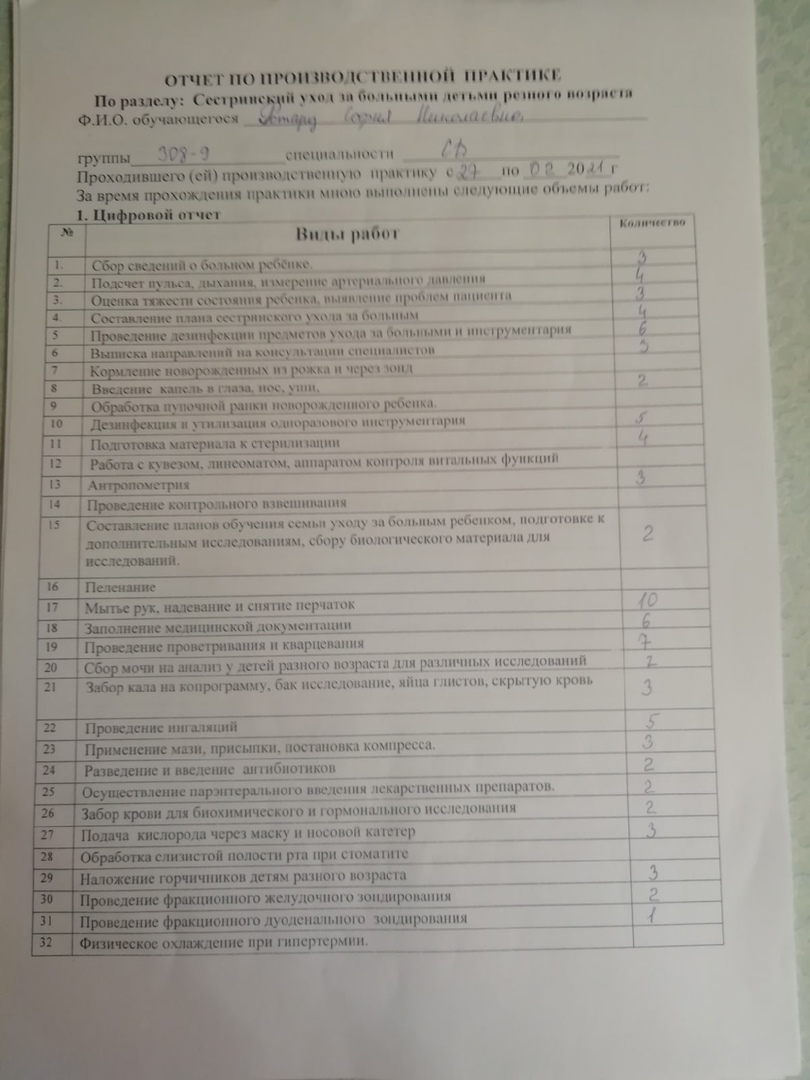 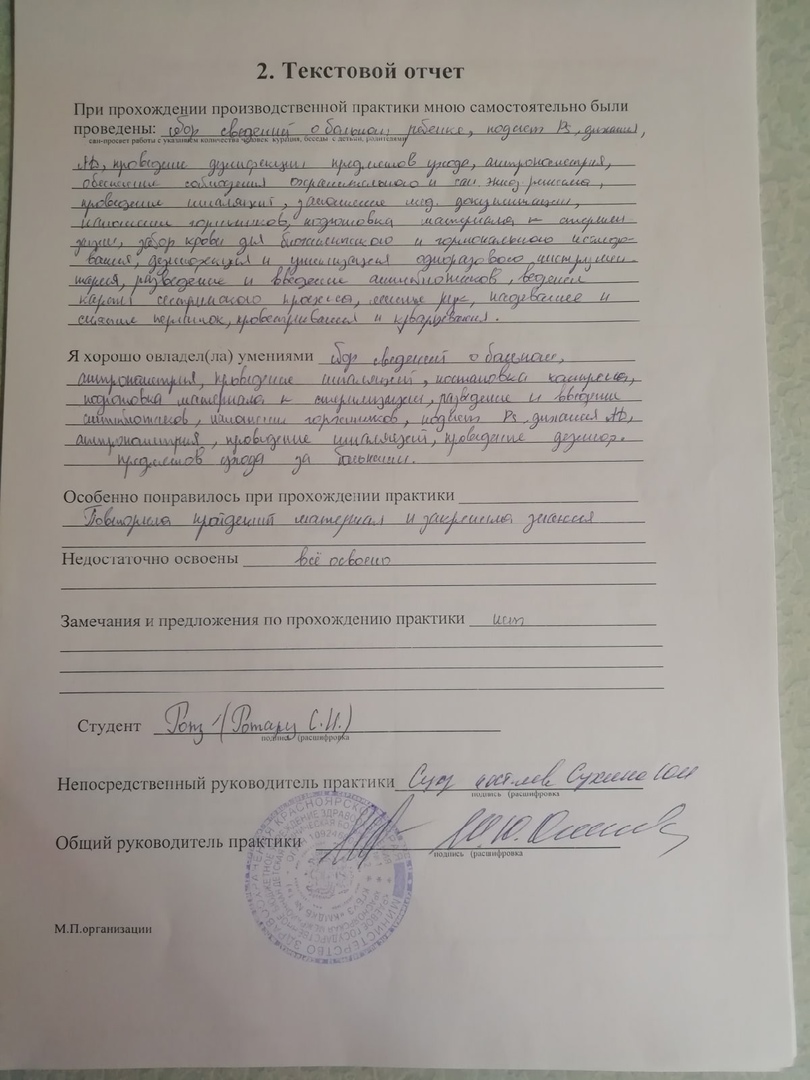 